เมื่อวันที่ 27 มิถุนายน 2566 ประธานเครือข่ายภาคประชาชน จังหวัดมุกดาหาร นางยุพิน ศรีสุริยจันทร์
ได้ประชาสัมพันธ์และให้ข้อมูลข่าวสารเกี่ยวกับการยกเลิก sms กวนใจไม่ได้ตั้งใจสมัคร กด*137 โทรออก ฟรี
ทุกเครือข่าย รวมทั้งข้อมูลการรู้เท่าทันกลโกงของมิจฉาชีพของแก๊งคอลเซ็นเตอร์ ให้กับนักเรียนและเยาวชน จำนวน 40 คน ในการจัดกิจกรรม “สนับสนุนส่งเสริมต้านยาเสพติด” ณ โรงเรียนหนองแวงใหญ่พิทยาสรรค์ 
อ.นิคมคำสร้อย จ.มุกดาหาร 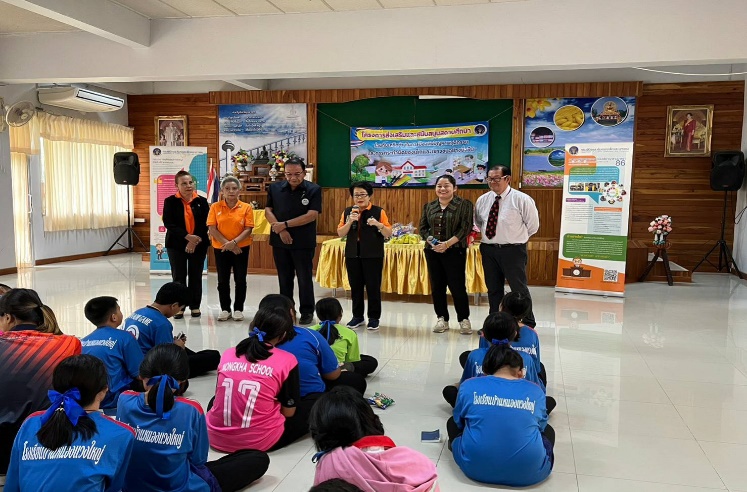 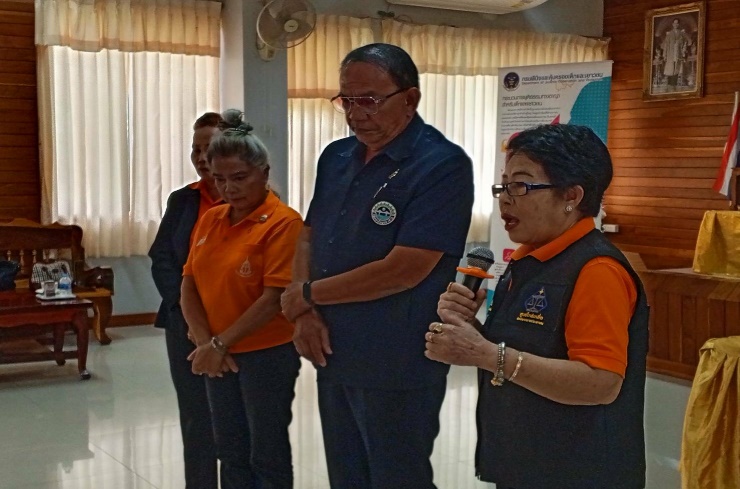 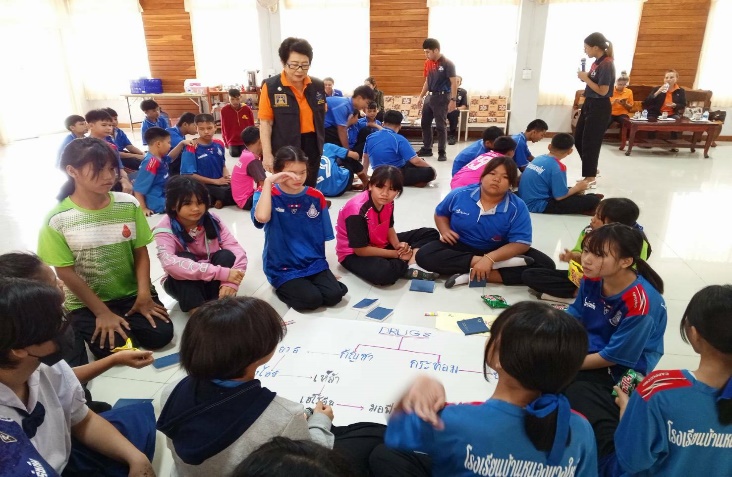 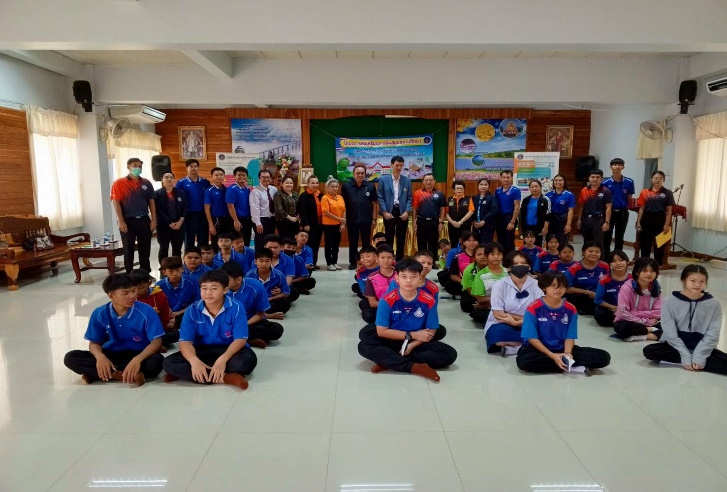 